St Joseph’s Catholic Primary SchoolInspiring everyone to REACH through Faith, Hope, LoveAt St Joseph’s, we strive for academic excellence through encouraging resilience, empathy, aspiration and challenge. We have high expectations for ALL so that we can be ‘The best we can be.’ With Faith, Hope and Love at the heart of our school family, our children feel safe, secure and supported.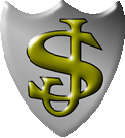 Determined Admissions Policy 2024-25Reviewed by:		Roger SlaterApproved by FGB:	18th January 2023Review Cycle:		AnnuallyNext Review Due:	Autumn 2023		Admission PolicyST. JOSEPH’S CATHOLIC PRIMARY SCHOOL, FRONT STREET, NYMPSFIELD. GL10 3TYemail: admin@st-josephs.gloucs.sch.ukInspiring everyone to REACH through Faith, Hope, LoveAt St Joseph’s, we strive for academic excellence through encouraging resilience, empathy, aspiration and challenge. We have high expectations for ALL so that we can be ‘The best we can be.’ With Faith, Hope and Love at the heart of our school family, our children feel safe, secure and supported.ADMISSION POLICY 2024-25St Joseph’s Catholic Primary School was founded to provide education for children of Catholic families. Catholic schools are inclusive, and we welcome applications from children who are not Catholic. However, where there are more applications than places available, allocations will be made in accordance with the oversubscription criteria listed below.We aim to provide a Catholic education for all our pupils and that Catholic teaching and practice permeate every aspect of school life. We therefore hope that all parents will fully support the aims and Catholic ethos of the school.The governing body is the admissions authority and has responsibility for admissions to this school. The local authority undertakes the co-ordination of admission arrangements during the normal admission round (see note 5). The governing body  has set its Admission Number at 30 for pupils to be admitted to the reception year in the school year which begins in September 2022.Subject to compliance with Infant Class Size Legislation, the governing body will, where logistically possible, admit twins and all siblings from multiple births where one of the children is the last child ranked within the school’s Published Admissions Number (“PAN”).Children with an Education, Health and Care Plan (see note 1)The admission of pupils with an Education, Health and Care Plan is dealt with by a completely separate procedure. Children with an Education, Health and Care Plan that names the school must be admitted. Where this takes place before the allocation of places under these arrangements, this will reduce the number of places available to other children.Oversubscription CriteriaWhere there are more applications for places than the number of places available, places will be offered according to the following order of priority.Within each of the categories listed below, priority will be given to children who will have a brother or sister at the school at the time of enrolment. (see note 6).Catholic looked after and previously looked after children.  (see notes 2 & 3)Catholic children who are resident in the school’s designated parishes of St. Joseph’s Church, Nympsfield, St. Dominic’s Church, Dursley and The Annunciation, Woodchester. (see notes 3 & 9)Other Catholic children. (see note 3)Other looked after and previously looked after children.  (see note 2)Children who are a Catechumen (see note 4)Any other children.Tie BreakWhere children have identical ranking, priority within categories 1,2,3 and 5 will be determined by random allocation (see below).Priority within categories 4 and 6 will be given to those living closest to the school as measured by a direct line between the Ordnance Survey address point of the child’s home to the Ordnance Survey address point of the school using Gloucestershire Local Authority’s computerised system.Where distances are equal, priority will be determined by random allocation (see below)Random AllocationRandom Allocation is the drawing of lots, supervised by a person independent of the school. Each child will be allocated a number. All the numbers will be placed into a hat or other suitable container and will be drawn out and ranked in the order that they were drawn.For children of a multiple birth, only the allocated number of one of the children will be entered in the draw. Where this number is drawn, the other child or children will be deemed to have also been drawn. Lots will then also be drawn for these children to decide their individual ranking. This process will also be applied to brothers or sisters who are not from a multiple birth but are applying for a place in the same year group.Supporting EvidenceFor categories 1, 2, 3 and 5 supporting evidence must be provided.  If  you  do  not provide the supporting documentation e.g. a certificate of baptism, or of reception into the Church, or of reception into the order of catechumens, (as detailed in notes 3 and 4 below), your child cannot be placed within any of those categories and this may affect your child’s chance of being offered a place. To be considered in the first round of allocations, it should be submitted to the school (or Local Authority if* they will accept it) by 15 January 2024.*NB whilst some Local Authorities may accept supporting documentation, others do not. It is therefore recommended you send it to the school.Application Procedures and TimetableTo apply for a place at this school in the normal admission round (see note 5), you must complete a Common Application Form available from the local authority in which you live. For those living in Gloucestershire, applications may be made online at:https://www.gloucestershire.gov.uk/education-and-learning/school-admissions/apply- for-a-primary-or-infant-school-place/or on a paper form available from and sent to School Admissions, Gloucestershire County Council, Shire hall, Gloucester GL1 2TP.All applications which are submitted on time will be considered at the same time and after the closing date for admissions which is 15th January 2024.You will be advised of the outcome of your application on 16th April or the next working day, by the local authority in which you live, on our behalf. If you are unsuccessful (unless your child gained a place at a school you ranked higher) you will be informed of the reasons, related to the oversubscription criteria listed above, and you have the right of appeal to an independent appeal panel.Late ApplicationsLate applications will be administered in accordance with your home Local Authority Primary Co-ordinated Admissions Scheme (available from your Local Authority). You are encouraged to ensure that your application is submitted on time.Admission of Children Below Compulsory School Age and Deferred EntryA child reaches compulsory school age in the term following their fifth birthday. Where offered a place, a child is entitled to a full-time place in the September following their fourth birthday. A child’s parents may defer the date at which their child, below compulsory school age, is admitted to the school, until later in the school year but not beyond the point at which they reach compulsory school age, or beyond the beginning of the final term of the school year for which an offer was made. A child may take up a part-time place until later in the school year, but not beyond the point at which the child reaches compulsory school age. Upon receipt of the offer of a place a parent should notify the school, as soon as possible, that they wish to either defer their child’s entry to the school or take up a part-time place.Admission of Children outside their Normal Age GroupA request may be made for a child to be admitted outside of their normal age group, for example, if the child is gifted and talented or has experienced problems such as ill health. In addition, the parents of a summer born child, i.e. a child born between 1st April and 31st August, may request that the child be admitted out of their normal age group, to reception rather than year 1. Any such request should be made in writing to the school office (see above email and postal addresses) at the same time as the admission application is made on the Local Authority Common Application Form (for the child’s chronological year group). The governing body will make its decision about the request based on the circumstances of each case and in the best interests of the child. In addition to considering the views of the head teacher, including the head teacher’s statutory responsibility for the internal organisation, management and control of the school, the governing body will consider the views of the parents and of appropriate medical and education professionals, as appropriate.If the governing body agree in principle for a child to be admitted outside of their normal age group, it does not guarantee the child a place. The parent will again need to make an application on a Local Authority Common Application Form (for the outside age group) and, if necessary, the oversubscription criteria will be applied to determine if a place may be offered.Waiting ListsIn addition to their right of appeal, unsuccessful parents will be offered the opportunity for their child’s name to be placed on a waiting list. This waiting list will be maintained in order of the oversubscription criteria set out above and not in the order in which applications are received or added to the list. Waiting lists for admission will operate throughout the school year. The waiting list will be held open until the last school day of the summer term. Each child added to the list will require the list to be ranked again in line with the above published oversubscription criteria.Inclusion in the school’s waiting list does not mean that a place will eventually become available.In-Year ApplicationsAn application can be made for a place for a child at any time outside the normal admission round and the child will be admitted where there is an available place. Application should be made in writing to the school office (see above email and postal addresses) using the school's In-Year application form, that is available from the school.Any supporting documentary evidence, for example, a baptism certificate or proof of a house move, should be provided with your application.Where there are places available but more applications than places, the published oversubscription criteria, as set out above, will be applied.If your application is refused, you will be offered the opportunity for your child to be added to the waiting list (see above).The governing body will consider your application and you will be advised of the outcome of your application in writing, and if refused a place, you will have the right of appeal to an independent appeal panel.Fair Access ProtocolThe school is committed to taking its fair share of children who are vulnerable and/or hard to place, as set out in locally agreed protocols.  Accordingly, outside the normal admission round the governing body is empowered to give absolute priority to a childwhere admission is requested under any locally agreed protocol (including over those on a waiting list). The governing body has this power, even when admitting the child would mean exceeding the Published Admission Number (subject to the infant class size exceptions).WithdrawalThe governing body reserves the right to withdraw the offer of a place or, where a  child is already attending the school, the place itself, where it is satisfied that the offer or place was obtained by deception.NotesAn Education, Health and Care Plan is a plan made by the local authority under section 37 of the Children and Families Act 2014, specifying the special educational provision required for a child.A ‘looked after child’ has the same meaning as in section 22(1) of the Children Act 1989 and means any child who is (a) in the care of a local authority or (b) being provided with accommodation by them in the exercise of their social services functions (e.g. children with foster parents) at the time of making application to  the school.A ‘previously looked after child’ is a child who was looked after but ceased to be so because he or she was adopted or became subject to a child arrangements order or special guardianship order including those who appear to the governing body to have been in state care outside of England and ceased to be in state care as a result of being adopted.‘Catholic’ means a member of a Church in full communion with the See of Rome. This includes the Eastern Catholic Churches. For someone to be treated as Catholic, written evidence of Catholic baptism or reception into the Church will be required. This will normally be evidenced by a certificate of baptism in a Catholic Church or a certificate of reception into the full communion of the Catholic Church. Whilst a copy of the certificate may be accepted, the governors may request sight of the original. The governing body may request additional supporting evidence if the written documents that are provided do not confirm the fact that the person was baptised/received into a Catholic Church.There may occasionally be difficulty in obtaining written evidence of baptism or reception into the Church. In such cases, contact may be made with a Parish Priest for advice on how the question of baptism/reception is to be resolved and how written evidence is to be produced in accordance with the law of the Church. The Priest may seek advice from Clifton Diocese.For the purposes of this policy, ‘Catholic’ includes a looked after child living with a family where at least one of the parents is confirmed as being Catholic.‘Catechumen’ means a member of the catechumenate of a Catholic Church. This will normally be evidenced by a certificate of reception into the order of catechumens. Children must be at least 7 years old to be a Catechumen, so the Oversubscription criterion category no. 5, cannot be applied to any child less than 7 years old.Within this policy, the ‘normal admission round’ means all new intake applications, submitted by the closing date and late applications received by the local authority up to 31 August, and so does not include In-Year applications (see above).‘brother or sister’ includes:allnatural brothers or sisters, half brothers or sisters, adopted brothers or sisters, stepbrothers or sisters, foster brothers or sisters, living at the same address; andthe child of a parent’s partner where that child lives for at least part of the week in the same family unit at the same home address as the child who is the subject of the application.A ‘parent’ means all natural parents, any person who is not a parent but has parental responsibility for a child, and any person who has care of a child.A child’s ‘home address’ refers to the permanent address where the child usually lives with a parent or carer and should be the address provided in the Common Application Form (CAF) to the home Local Authority. Where parents have shared responsibility for a child and the child lives for part of the week with each parent, the home address will be the address where the child lives for at least 50% of the time.For the purposes of this policy, maps of the parish boundaries of St Joseph’s, Nympsfield, St Dominic’s, Dursley The Annunciation, Woodchester, are available on our school website www.st- josephs-nympsfield.com/website/policies/361016 and at the school office.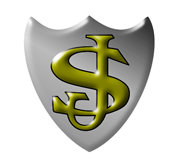 St Joseph’s Catholic Primary SchoolDiocese of CliftonInspiring everyone to REACH through Faith, Hope, LoveFront Street, Nympsfield, Stonehouse, Gloucestershire GL10 3TYEmail: admin@st-josephs.gloucs.sch.ukSupporting Evidence‘Catholic’ means a member of a Church in full communion with the See of Rome. This includes the Eastern Catholic Churches. For someone to be treated as Catholic, written evidence of Catholic baptism or reception into the Church must be provided with your application.  This will normally be a certificate of baptism in a Catholic Church or a certificate of reception into the full communion of the Catholic Church. A looked after child living with a family where at least one of the parents is confirmed as being Catholic, will be considered as Catholic.‘Catechumen’ means a member of the catechumenate of a Catholic Church. For someone to be treated as a Catechumen, written evidence must be provided with your application. This will normally be a certificate of reception into the order of catechumens. Children must be at least 7 years old to be a Catechumen, so the Oversubscription criterion category no. 5 of our admissions policy, cannot be applied to any child less than 7 years old.Admissions PolicyApplicants are advised to read the school’s admissions policy, that includes the Oversubscription criteria that would be used if there are more applications than places available. The policy is available on the school website and from the school office.DeclarationI confirm that the details in this application are accurate.Signature……………………………………………………………………Date…………………Please return this form, and any supporting evidence if applicable, to the school using the above postal or email address. Data Protection This data is being collected, controlled and processed in line with the General Data Protection Regulations (GDPR).  The school has a duty to protect this data and keep it up to date until it is no longer required.  The school is required to share some of the data with the Education Authority and with the Department of Education.  For further information, please refer to our Data Protection Policy and the associated GDPR policies that are available on our website.IN-YEAR APPLICATION FORMIN-YEAR APPLICATION FORMIN-YEAR APPLICATION FORMIN-YEAR APPLICATION FORMIN-YEAR APPLICATION FORMIN-YEAR APPLICATION FORMIN-YEAR APPLICATION FORMIN-YEAR APPLICATION FORMPLEASE NOTE: There is a different procedure for children with an Education, Health and Care Plan (EHCP). If your child has an EHCP, please do not complete this form but contact the Special Educational Needs Team of the Local Authority to apply for a place.PLEASE NOTE: There is a different procedure for children with an Education, Health and Care Plan (EHCP). If your child has an EHCP, please do not complete this form but contact the Special Educational Needs Team of the Local Authority to apply for a place.PLEASE NOTE: There is a different procedure for children with an Education, Health and Care Plan (EHCP). If your child has an EHCP, please do not complete this form but contact the Special Educational Needs Team of the Local Authority to apply for a place.PLEASE NOTE: There is a different procedure for children with an Education, Health and Care Plan (EHCP). If your child has an EHCP, please do not complete this form but contact the Special Educational Needs Team of the Local Authority to apply for a place.PLEASE NOTE: There is a different procedure for children with an Education, Health and Care Plan (EHCP). If your child has an EHCP, please do not complete this form but contact the Special Educational Needs Team of the Local Authority to apply for a place.PLEASE NOTE: There is a different procedure for children with an Education, Health and Care Plan (EHCP). If your child has an EHCP, please do not complete this form but contact the Special Educational Needs Team of the Local Authority to apply for a place.PLEASE NOTE: There is a different procedure for children with an Education, Health and Care Plan (EHCP). If your child has an EHCP, please do not complete this form but contact the Special Educational Needs Team of the Local Authority to apply for a place.PLEASE NOTE: There is a different procedure for children with an Education, Health and Care Plan (EHCP). If your child has an EHCP, please do not complete this form but contact the Special Educational Needs Team of the Local Authority to apply for a place.CHILD DETAILS:CHILD DETAILS:CHILD DETAILS:CHILD DETAILS:CHILD DETAILS:CHILD DETAILS:CHILD DETAILS:CHILD DETAILS:Full Name of ChildDate of birth:__ __ / __ __ / __ ____ __ / __ __ / __ ____ __ / __ __ / __ __Year Group:Year Group:Year Group:Home address (this must be the address where your child is normally resident. Evidence of address may be required). If you’re moving to a new house, you must provide independent confirmation of the new address e.g. a solicitor’s letter confirming exchange of contracts and a completion date or a copy of a rental agreement.                                                                                                             Postcode:Home address (this must be the address where your child is normally resident. Evidence of address may be required). If you’re moving to a new house, you must provide independent confirmation of the new address e.g. a solicitor’s letter confirming exchange of contracts and a completion date or a copy of a rental agreement.                                                                                                             Postcode:Home address (this must be the address where your child is normally resident. Evidence of address may be required). If you’re moving to a new house, you must provide independent confirmation of the new address e.g. a solicitor’s letter confirming exchange of contracts and a completion date or a copy of a rental agreement.                                                                                                             Postcode:Home address (this must be the address where your child is normally resident. Evidence of address may be required). If you’re moving to a new house, you must provide independent confirmation of the new address e.g. a solicitor’s letter confirming exchange of contracts and a completion date or a copy of a rental agreement.                                                                                                             Postcode:Home address (this must be the address where your child is normally resident. Evidence of address may be required). If you’re moving to a new house, you must provide independent confirmation of the new address e.g. a solicitor’s letter confirming exchange of contracts and a completion date or a copy of a rental agreement.                                                                                                             Postcode:Home address (this must be the address where your child is normally resident. Evidence of address may be required). If you’re moving to a new house, you must provide independent confirmation of the new address e.g. a solicitor’s letter confirming exchange of contracts and a completion date or a copy of a rental agreement.                                                                                                             Postcode:Home address (this must be the address where your child is normally resident. Evidence of address may be required). If you’re moving to a new house, you must provide independent confirmation of the new address e.g. a solicitor’s letter confirming exchange of contracts and a completion date or a copy of a rental agreement.                                                                                                             Postcode:Home address (this must be the address where your child is normally resident. Evidence of address may be required). If you’re moving to a new house, you must provide independent confirmation of the new address e.g. a solicitor’s letter confirming exchange of contracts and a completion date or a copy of a rental agreement.                                                                                                             Postcode:When would you like this child to be admitted?When would you like this child to be admitted?When would you like this child to be admitted? __ __ / __ __ / __ __ __ __ / __ __ / __ __ __ __ / __ __ / __ __ __ __ / __ __ / __ __ __ __ / __ __ / __ __Is this child in the Care of a Local Authority or was this Child in Care until being adopted, made the subject of a child arrangements order or made the subject of a special guardianship order?Yes / No (delete as applicable)Is this child in the Care of a Local Authority or was this Child in Care until being adopted, made the subject of a child arrangements order or made the subject of a special guardianship order?Yes / No (delete as applicable)Is this child in the Care of a Local Authority or was this Child in Care until being adopted, made the subject of a child arrangements order or made the subject of a special guardianship order?Yes / No (delete as applicable)If Yes, please give details, including who the school can contact for confirmation e.g. name of Local Authority, name of Social Worker.If Yes, please give details, including who the school can contact for confirmation e.g. name of Local Authority, name of Social Worker.If Yes, please give details, including who the school can contact for confirmation e.g. name of Local Authority, name of Social Worker.If Yes, please give details, including who the school can contact for confirmation e.g. name of Local Authority, name of Social Worker.If Yes, please give details, including who the school can contact for confirmation e.g. name of Local Authority, name of Social Worker.Is the child a Catholic?                        Yes / No (delete as applicable)Is the child a Catholic?                        Yes / No (delete as applicable)Is the child a Catholic?                        Yes / No (delete as applicable)If Yes, you must provide a copy of a certificate of baptism or of reception into the Church. See Supporting Evidence below.If Yes, you must provide a copy of a certificate of baptism or of reception into the Church. See Supporting Evidence below.If Yes, you must provide a copy of a certificate of baptism or of reception into the Church. See Supporting Evidence below.If Yes, you must provide a copy of a certificate of baptism or of reception into the Church. See Supporting Evidence below.If Yes, you must provide a copy of a certificate of baptism or of reception into the Church. See Supporting Evidence below.Is the child a Catechumen?                Yes / No (delete as applicable)Is the child a Catechumen?                Yes / No (delete as applicable)Is the child a Catechumen?                Yes / No (delete as applicable)If Yes, you must provide a copy of a certificate of reception.  See Supporting Evidence below.If Yes, you must provide a copy of a certificate of reception.  See Supporting Evidence below.If Yes, you must provide a copy of a certificate of reception.  See Supporting Evidence below.If Yes, you must provide a copy of a certificate of reception.  See Supporting Evidence below.If Yes, you must provide a copy of a certificate of reception.  See Supporting Evidence below.Does this child have a brother or sister attending the school?Yes / No (delete as applicable)Does this child have a brother or sister attending the school?Yes / No (delete as applicable)Does this child have a brother or sister attending the school?Yes / No (delete as applicable)If Yes, please give the full name and date of birth.If Yes, please give the full name and date of birth.If Yes, please give the full name and date of birth.If Yes, please give the full name and date of birth.If Yes, please give the full name and date of birth.Has the child been permanently excluded from two or more schools in the last two years?Yes/ No (delete as applicable)Has the child been permanently excluded from two or more schools in the last two years?Yes/ No (delete as applicable)Has the child been permanently excluded from two or more schools in the last two years?Yes/ No (delete as applicable)If Yes, please give dates.If Yes, please give dates.If Yes, please give dates.If Yes, please give dates.If Yes, please give dates.If you wish, you may give reasons for wishing your child to be admitted to the school: If you wish, you may give reasons for wishing your child to be admitted to the school: If you wish, you may give reasons for wishing your child to be admitted to the school: If you wish, you may give reasons for wishing your child to be admitted to the school: If you wish, you may give reasons for wishing your child to be admitted to the school: If you wish, you may give reasons for wishing your child to be admitted to the school: If you wish, you may give reasons for wishing your child to be admitted to the school: If you wish, you may give reasons for wishing your child to be admitted to the school: APPLICANT DETAILS:APPLICANT DETAILS:APPLICANT DETAILS:Your name: Your name: Your name: Relationship to the child:Relationship to the child:Relationship to the child:Relationship to the child:Relationship to the child:Your address (if different to the child’s address):                                                                                    Postcode:Your address (if different to the child’s address):                                                                                    Postcode:Your address (if different to the child’s address):                                                                                    Postcode:Your address (if different to the child’s address):                                                                                    Postcode:Your address (if different to the child’s address):                                                                                    Postcode:Your address (if different to the child’s address):                                                                                    Postcode:Your address (if different to the child’s address):                                                                                    Postcode:Your address (if different to the child’s address):                                                                                    Postcode:Daytime telephone number:Daytime telephone number: Email address:Do you have parental responsibility for the child?                                Yes / No (delete as applicable)If No, please explain why you are applying, rather than a person with parental responsibility.Do you have parental responsibility for the child?                                Yes / No (delete as applicable)If No, please explain why you are applying, rather than a person with parental responsibility.Do you have parental responsibility for the child?                                Yes / No (delete as applicable)If No, please explain why you are applying, rather than a person with parental responsibility.Do you have parental responsibility for the child?                                Yes / No (delete as applicable)If No, please explain why you are applying, rather than a person with parental responsibility.Do you have parental responsibility for the child?                                Yes / No (delete as applicable)If No, please explain why you are applying, rather than a person with parental responsibility.Do you have parental responsibility for the child?                                Yes / No (delete as applicable)If No, please explain why you are applying, rather than a person with parental responsibility.Do you have parental responsibility for the child?                                Yes / No (delete as applicable)If No, please explain why you are applying, rather than a person with parental responsibility.Do you have parental responsibility for the child?                                Yes / No (delete as applicable)If No, please explain why you are applying, rather than a person with parental responsibility.